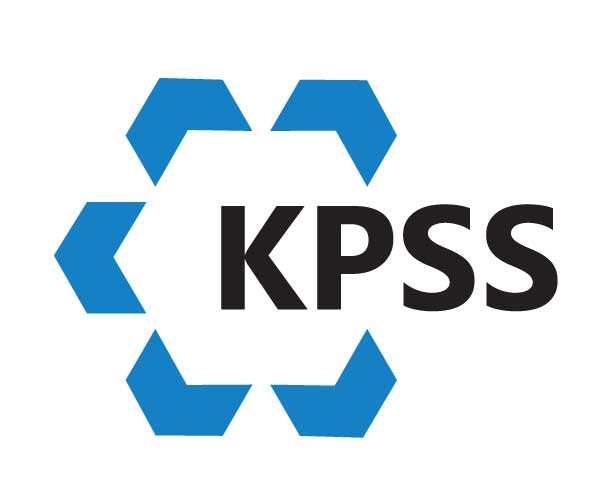 NÁVRH                                                             Akčního plánu rozvoje sociálních služeb a služeb souvisejících v městské části Praha 5                   na rok 2019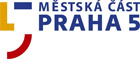 Zpracoval: Odbor sociální problematiky a prevence kriminality ÚMČ Praha 5xxxxx 2018https://kpss.praha5.cz/   ObsahNÁVRH Akčního plán rozvoje sociálních služeb a služeb souvisejících v městské části Praha 5                   na rok 2019	1Obsah	2Úvod	3Seznam zkratek používaných v dokumentu	4Priority a opatření městské části Praha 5	5Rozpracované priority a opatření	6Priorita č. 1	6Priorita č. 2	8Priorita č. 3	10ÚvodSeznam zkratek používaných v dokumentuCSOP – Centrum sociální a ošetřovatelské pomociHMP – hlavní město PrahaHZS – Hasičský záchranný sborKC – komunitní centrum KPSS – komunitní plánování sociálních služebMČ – městská částMČ P 5 – Městská část Praha 5MHMP – Magistrát hlavního města PrahyMP – Městská policie MŠ – mateřská školaNNO – nestátní nezisková organizaceOBP – Odbor bytů a privatizaceOSO – Odbor sociální problematiky a prevence kriminalityOSP – Odbor správy veřejného prostranství a zeleněOSPOD – oddělení sociálně právní ochrany dětíPČR – Policie České republikyp.o. – příspěvková organizaceVIC – Vzdělávací a informační centrumz.s. –  zapsaný spolek ZŠ – základní školaPriority a opatření městské části Praha 5 Priority a opatření Střednědobého plánu rozvoje sociálních služeb a služeb souvisejících v městské části Praha 5 na období 2019 – 2021 byly schváleny usnesením č. 16/520/2018 na 16. zasedání Rady městské části Praha 5 dne 18. 04. 2018.Priorita č. 1 Podpora registrovaných sociálních služeb Priorita č. 2 Podpora a rozvoj volnočasových aktivit občanů MČ Praha 5 v sociální oblasti Priorita č. 3 Podpora a rozvoj služeb nedefinovaných v zák. č. 108/2006 Sb. o soc. službáchPriorita č. 1 Podpora registrovaných sociálních služeb Opatření:Zajištění a podpora sociálních služeb poskytovaných občanům z MČ P 5 prostřednictvím dotačních programů a neinvestičních individuálních příspěvků z rozpočtu MČ P 5Zajištění sociálních služeb, které podporují setrvání občanů v domácím/přirozeném prostředíSpolupráce s MHMP na udržení a v případě zjištěné potřeby rozšíření sítě sociálních služeb na území HMPPriorita č. 2 Podpora a rozvoj volnočasových aktivit občanů MČ Praha 5 v sociální oblasti Opatření:Podpora volnočasových aktivit občanů MČ P 5 prostřednictvím dotačních programů a neinvestičních individuálních příspěvků z rozpočtu MČ P 5.Dostupnost volnočasových aktivit pro děti a mládež jako prevence rizikových jevů.Podporovat pravidelné aktivity i jednorázové akce pro seniory Podpora osvětových programů pro veřejnostPodpora a spolupráce při pořádání akcí pro veřejnostPriorita č. 3 Podpora a rozvoj služeb nedefinovaných v zák. č. 108/2006 Sb. o soc. službáchOpatření:Pokračování procesu plánování sociálních a souvisejících služeb na MČ Praha 5Podpora poradenství Podpora a rozvoj dobrovolnictvíPodpora bydlení osob v nepříznivé sociální situaciPodpora zaměstnávání osob znevýhodněných na trhu práceZajištění monitorování pohybu a výskytu osob bez přístřešíPokračování projektu „zapojení osob bez přístřeší do úklidu svého okolí“Podpora začleňování cizinců a menšin Realizace priorit a opatření Střednědobého plánu rozvoje sociálních služeb a služeb souvisejících v městské části Praha 5 na období 2019 – 2021 bude zabezpečena na každý rok samostatně zpracovanými prováděcími plány, ve kterých budou uvedeny jednotlivé aktivity, popisující konkrétní úkoly (kroky, projekty), které budou v rámci procesu plánování realizovány v daném roce, včetně toho, kdo, kdy a za co je bude dělat. Pro každé opatření bude použit samostatný tabulkový formulář.Rozpracované priority a opatřeníPriorita č. 1 Podpora registrovaných sociálních služeb 	Opatření 1.1 Zajištění a podpora sociálních služeb poskytovaných občanům z MČ P 5 prostřednictvím dotačních programů a neinvestičních individuálních příspěvků z rozpočtu MČ P 5Finanční a organizační zajištění opatření: Opatření 1.2 Zajištění sociálních služeb, které podporují setrvání občanů v domácím/přirozeném prostředí Finanční a organizační zajištění opatření: Opatření 1.3 Spolupráce s MHMP na udržení a v případě zjištěné potřeby rozšíření sítě sociálních služeb na území HMPFinanční a organizační zajištění opatření: Priorita č. 2 Podpora a rozvoj volnočasových aktivit občanů MČ Praha 5 v sociální oblasti Opatření 2.1 Podpora volnočasových aktivit občanů MČ P 5 prostřednictvím dotačních programů a neinvestičních individuálních příspěvků z rozpočtu MČ P 5  Finanční a organizační zajištění opatření: Opatření 2.2 Dostupnost volnočasových aktivit pro děti a mládež jako prevence rizikových jevůFinanční a organizační zajištění opatření: Opatření 2.3 Podporovat pravidelné aktivity i jednorázové akce pro senioryFinanční a organizační zajištění opatření: Opatření 2.4 Podpora osvětových programů pro veřejnostFinanční a organizační zajištění opatření: Opatření 2.5 Podpora a spolupráce při pořádání akcí pro veřejnostFinanční a organizační zajištění opatření: Priorita č. 3	Podpora a rozvoj služeb nedefinovaných v zák. č. 108/2006 Sb. o soc. službáchOpatření 3.1  Pokračování procesu plánování sociálních a souvisejících služeb na MČ Praha 5Finanční a organizační zajištění opatření: Opatření 3.2  Podpora poradenství Finanční a organizační zajištění opatření: Opatření 3.3  Podpora a rozvoj dobrovolnictvíFinanční a organizační zajištění opatření: Opatření 3.4  Podpora bydlení osob v nepříznivé sociální situaciFinanční a organizační zajištění opatření: Opatření 3.5  Podpora zaměstnávání osob znevýhodněných na trhu práceFinanční a organizační zajištění opatření: Opatření 3.6  Zajištění monitorování pohybu a výskytu osob bez přístřešíFinanční a organizační zajištění opatření: Opatření 3.7  Pokračování projektu „zapojení osob bez přístřeší do úklidu svého okolí“Finanční a organizační zajištění opatření: Opatření 3.8  Podpora začleňování cizinců a menšin Finanční a organizační zajištění opatření: Opatření 1.1 Zajištění a podpora sociálních služeb poskytovaných občanům z MČ P 5 prostřednictvím dotačních programů a neinvestičních individuálních příspěvků z rozpočtu MČ P 5Opatření 1.2  Zajištění sociálních služeb, které podporují setrvání občanů v domácím/přirozeném prostředíOpatření 1.3  Spolupráce s MHMP na udržení a v případě zjištěné potřeby rozšíření sítě sociálních služeb na území HMPPopis opatřeníOpatření se zaměřuje na finanční podporu registrovaných sociálních služeb dle zák. č. 108/2006 Sb., o sociálních službách, ve znění pozdějších předpisů, prostřednictvím dotačních programů MČ Praha 5 a neinvestičních individuálních příspěvků, s cílem zajištění dostatečné sítě kvalitních a dostupných sociálních služeb pro obyvatele MČ Praha 5, kteří se ocitli v nepříznivé sociální situaci.Plánované aktivity pro rok 2019podpora poskytovatelů registrovaných sociálních služeb v rámci dotačního řízení MČ Praha 5podpora poskytovatelů registrovaných sociálních služeb formou neinvestičního individuálního příspěvku pokračování ve spolupráci a zajištění terénního programu pro osoby bez přístřeší, které se nacházejí či pohybují na území MČ P 5pokračování ve spolupráci a zajištění terénního programu zaměřeného na uživatele návykových látek v ohrožených lokalitách MČ P 5Cílová skupinaobčané a obyvatelé MČ Praha 5 v nepříznivé sociální situaciosoby bez přístřešíuživatelé drogVýstup opatřenísociální služby pro občany a obyvatele v nepříznivé životní situacipočet podpořených organizací v rámci dotačního řízenípočet podpořených organizací formou neinvestičního individuálního příspěvkuterénní program pro osoby bez přístřešíterénní program zaměřený na uživatele návykových látekRealizátoři/partneřiMČ Praha 5 – volené orgány, OSO  / poskytovatelé sociálních služebHarmonogrambřezen – červen 2019, prosinec 2019leden – prosinec 2019leden – prosinec 2019leden – prosinec 2019Finanční zdroje- rozpočet MČ Praha 5 - mzdové náklady na pracovní činnost pracovníků OSOPopis opatřeníCílem opatření  je zajištění dostatečné kapacity sociálních služeb podporujících setrvání občanů v domácím prostředí i přesto, že mají sníženou soběstačnost z důvodu věku, chronického onemocnění, zdravotního a tělesného postižení. Hlavní roli zastávají terénní služby osobní asistence, pečovatelská služba, tísňová péče, odlehčovací služba i ve formě pobytové či ambulantní.  Plánované aktivity pro rok 2019podpora organizací poskytujících sociální služby podporující setrvání občanů v domácím prostředí  v rámci dotačního řízení MČ Praha 5zajištění informovanosti obyvatel o pomoci, kterou nabízí sociální služby podporující setrvání občanů v domácím prostředí  zajištění potřebné informovanosti praktických lékařů o možnostech poskytování sociální péčezajistit prezentaci organizací (např. v Katalogu soc. služeb, v měsíčníku Pětka, na Dnu neziskových organizací) Cílová skupinasenioři osoby se zdravotním postiženímVýstup opatřenízajištění potřebných služebpodpořené organizace v rámci dotačního řízení zprostředkování informací o dostupné pomocipravidelné (1x ročně) předávání informací o sociálních službách praktickým lékařůmRealizátoři/partneřiMČ Praha 5 / OSO / organizace poskytující sociální službu Harmonogrambřezen – červenec 2019, prosinec 2019leden – prosinec 2019leden – prosinec 2019leden – prosinec 2019Finanční zdroje- rozpočet MČ Praha 5 - mzdové náklady na pracovní činnost pracovníků OSOPopis opatřeníKrajská síť sociálních služeb je konkrétní kapacita poskytovaných registrovaných sociálních služeb, tvořená s ohledem na potřeby občanů HMP, která je financována z hlavních veřejných zdrojů. HMP je správcem sítě. O nové zařazení do krajské sítě nebo navýšení kapacity musí organizace písemně zažádat na formuláři, jehož přílohou je „Doporučení koordinátora plánování sociálních služeb pro daný správní obvod Praha 1 - 22“. Koordinátoři KPSS MČ organizují spolu s koordinátorem HMP pravidelná pracovní zasedání. Plánované aktivity pro rok 2019zjišťování skutečných potřeb občanů v oblasti sociálních služeb  a jejich dostupnostna základě žádosti podporovat poskytovatele v zařazení/navýšení kapacity dle prokázané potřeby obyvatel MČ P 5pravidelná účast koordinátora KPSS P5 na prac. zasedání na MHMPCílová skupinaobčané a obyvatelé MČ Praha 5 v nepříznivé sociální situaciVýstup opatřenípočet organizací v síti sociálních služeb na území hl. m. Prahy Realizátoři/partneřiMČ Praha 5 / OSO / Hl. m. Praha / organizace poskytující sociální službu Harmonogramleden – prosinec 2019leden – prosinec 2019leden – prosinec 2019Finanční zdroje- mzdové náklady na pracovní činnost pracovníků OSOOpatření 2.1 Podpora volnočasových aktivit občanů MČ P 5 prostřednictvím dotačních programů a neinvestičních individuálních příspěvků z rozpočtu MČ P 5Opatření 2.2  Dostupnost volnočasových aktivit pro děti a mládež jako prevence rizikových jevůOpatření 2.3  Podporovat pravidelné aktivity i jednorázové akce pro senioryOpatření 2.4  Podpora osvětových programů pro veřejnostOpatření 2.5  Podpora a spolupráce při pořádání akcí pro veřejnostPopis opatřeníMČ Praha 5 poskytuje ze svého rozpočtu účelové neinvestiční finanční prostředky na pravidelnou i jednorázovou společenskou a zájmovou činnosti vyplňující volný čas občanů MČ Praha 5 v sociální oblasti především prostřednictvím dotačního řízení. Obecná pravidla pro poskytování dotací MČ Praha 5 jsou závazná pro žadatele z řad právnických a fyzických osob (FO s přiděleným IČO). Část prostředků je poskytována také formou darů.Plánované aktivity pro rok 2019podpora poskytovatelů volnočasových aktivit v rámci dotačního řízení MČ Praha 5na základě žádosti podpora poskytovatelů volnočasových aktivit formou daruCílová skupina- občané a obyvatelé MČ Praha 5Výstup opatřenípočet podpořených organizací v rámci programu „Podpora volnočasových aktivit občanů MČ Praha 5 v sociální oblasti“počet podpořených organizací formou daruRealizátoři/partneřiMČ Praha 5 – volené orgány, OSO  / poskytovatelé souvisejících služebHarmonogrambřezen – červen 2019, prosinec 2019leden – prosinec 2019Finanční zdroje- rozpočet MČ Praha 5 mzdové náklady na pracovní činnost pracovníků OSO Popis opatřeníMČ Praha 5 podporuje činnost organizací, které se zaměřují na zájmovou činnost dětí a mládeže, zejména dlouhodobého charakteru a umožňující i dětem ze sociálně slabých rodin navštěvovat mimoškolní aktivity s minimální finanční účastí. CSOP Praha 5, p.o. provozuje KC Prádelna, kde  mohou děti a mládež smysluplně trávit volný čas a kde naleznou podporu při řešení obtížných životních situací. OSO pořádá jednorázové akce pro děti (např. Pohádkový les, Den dětí, preventivní programy ve spolupráci s MP, PČR, HZS).Plánované aktivity pro rok 2019pravidelná aktualizace Katalogu sociálních služeb na webu KPSS v záložce „Děti a rodina/volnočasové aktivity“ (https://kpss.praha5.cz/) podpora činnosti KC Prádelna podpora volnočasových aktivit v rámci dotačního řízeníorganizace letního pobytového tábora pro děti v evidenci OSPOD pokračovat v realizaci jednorázových akcí pro děti a mládežspolupráce a výměna informací s MŠ, ZŠCílová skupinaděti a mládežVýstup opatřeníaktualizovaný Katalog sociálních služeb na webu KPSSdostupné volnočasové aktivity pro děti a mládežpodpořené organizaceakce pro děti a mládežletní tábor pro děti v evidenci OSPODspolupráce s MŠ, ZŠRealizátoři/partneřiMČ Praha 5 / OSO / CSOP Praha 5, p.o. (KC Prádelna) / poskytovatelé sociálních a souvisejících služeb  / MŠ + ZŠ Harmonogramleden – prosinec 2019leden – prosinec 2019březen – červen 2019, prosinec 2019leden – srpen 2019leden – prosinec 2019leden – prosinec 2019Finanční zdroje- rozpočet MČ Praha 5 - mzdové náklady na pracovní činnost pracovníků OSOPopis opatřeníCílem opatření je aktivizace cílové skupiny, podpora míst pro setkávání seniorů. Při těchto setkávání probíhá výměna zkušeností, předávání informací, v neposlední řadě slouží jako prevence sociálního vyloučení.  CSOP Praha 5, p.o. provozuje Komunitní centra Prádelna a Louka,  kde nachází senioři širokou nabídku aktivit. OSO pořádá jarní a podzimní výlety pro seniory a kulturní akce Dny seniorů. Nabízí možnost zvýhodněného plavání v Aquaparku Barrandov a v bazénu SK Motorlet.Plánované aktivity pro rok 2019podpora činnosti v Komunitních centrechpokračovat v možnosti plavání pro seniory za zvýhodněné vstupnépokračovat v realizaci jednorázových akcí pro seniory Cílová skupinasenioři s trvalým bydlištěm na MČ Praha 5Výstup opatřeníčinnost zaměřená na seniory v KC Prádelna a v KC Loukamožnost zvýhodněného plavánípočet účastníků jarních a podzimních výletůpočet účastníků jarních a podzimních Dnů seniorů Realizátoři/partneřiMČ Praha 5, OSO / CSOP Praha 5, p.o. / kluby seniorůHarmonogramleden – prosinec 2019leden – prosinec 2019leden – prosinec 2019Finanční zdroje- rozpočet MČ Praha 5 - mzdové náklady na pracovní činnost pracovníků MČ Praha 5Popis opatřeníMČ Praha 5 organizuje, spolupořádá a podporuje mnoho vzdělávacích programů pro laickou i odbornou veřejnost. Tyto akce jsou zaměřeny na zvyšování informovanosti v sociální a zdravotní oblasti, na prevenci sociálně-patologických jevů, šikany u dětí na ZŠ, na zvyšování bezpečnosti a prevenci kriminality, na poznávání života cizinců, kultury a zvyklostí zemí jejich původu. Na realizaci akcí se podílí např. MP, PČR, CSOP Praha 5, p. o., VIC Praha 5, NNO.Plánované aktivity pro rok 2019zajištění finančních prostředků z rozpočtu MČ P 5 na osvětové akcezjišťování zájmu veřejnosti o konkrétní programy/akcezachovat a rozvíjet osvětové programy zaměřené na oblast zdraví a zdravého životního stylu, osobní bezpečnosti, finanční gramotnosti a dluhové problematiky, prevence šikany u dětí na ZŠ, apod.  spolupráce s organizacemi, které pořádají osvětové programyCílová skupina- občané a obyvatelé MČ Praha 5Výstup opatřenírealizace minimálně 12 akcí zvyšujících informovanost veřejnostiRealizátoři/partneřiMČ Praha 5 / MP / PČR / CSOP Praha 5, p.o. / poskytovatelé sociálních a souvisejících služeb  Harmonogramleden – březen 2019leden – prosinec 2019leden – prosinec 2019leden – prosinec 2019Finanční zdroje- rozpočet MČ Praha 5 - mzdové náklady na pracovní činnost pracovníků MČ Praha 5Popis opatřeníMČ Praha 5 organizuje, spolupořádá a podporuje akce zaměřené na širokou škálu cílových skupin, např. děti a mládež, rodiny s dětmi, senioři. Tyto akce mají preventivní, kulturní, sportovní nebo volnočasový charakter a těší se velkému zájmu ze strany občanů z MČ Praha 5. CSOP Praha 5, p.o. provozují dvě Komunitní centra - Prádelna a Louka, které představují multifunkční komunikační prostor pro veřejnost.Plánované aktivity pro rok 2019spolupráce s pořadateli akcí pro veřejnost mapování zájmu veřejnosti o pořádání konkrétních akcírealizace akcí pořádaných OSO ve spolupráci s dalšími organizátory (např. Dětský den, Pohádkový les, Den seniorů)Cílová skupinaobčané a obyvatelé MČ Praha 5Výstup opatřenírealizace minimálně 30 akcí pro veřejnost podpořených MČ Praha 5Realizátoři/partneřiMČ Praha 5 / CSOP Praha 5, p.o. / poskytovatelé sociálních a souvisejících služeb  Harmonogramleden – prosinec 2019leden – prosinec 2019leden – prosinec 2019Finanční zdrojerozpočet MČ Praha 5 mzdové náklady na pracovní činnost pracovníků MČ Praha 5Opatření 3.1  Pokračování procesu plánování sociálních a souvisejících služeb na MČ Praha 5Opatření 3.2  Podpora poradenství Opatření 3.3  Podpora a rozvoj dobrovolnictvíOpatření 3.4  Podpora bydlení osob v nepříznivé sociální situaciOpatření 3.5  Podpora zaměstnávání osob znevýhodněných na trhu práceOpatření 3.6  Zajištění monitorování pohybu a výskytu osob bez přístřešíOpatření 3.7  Pokračování projektu „zapojení osob bez přístřeší do úklidu svého okolí“Opatření 3.8  Podpora začleňování cizinců a menšinPopis opatřeníProcesem komunitního plánování jsou v samostatné působnosti vytvářeny podmínky pro poskytování sociálních služeb na území MČ Praha 5 tak, aby odpovídaly možnostem i potřebám občanů. Celý proces směřuje k zajištění takové sociální sítě, která bude dostupná, kvalitní, efektivní a hospodárná. Jedním z hlavních principů této metody je její cykličnost.Plánované aktivity pro rok 2019monitorování a vyhodnocení procesu pravidelné setkávání pracovních skupinpředávání výstupů Řídící skupinězajištění provozuschopnosti webového portálu  https://kpss.praha5.cz/      spolupráce s MHMP a ostatními MČzpracování Akčního plánu na rok 2020Cílová skupinaobčané a obyvatelé MČ Praha 5Výstup opatřenízpráva „Vyhodnocení priorit za rok 2018“čtvrtletní setkání pracovních skupinzápisy z jednání pracovních skupin a Řídící skupinydostupné informace na webovém portálu KPSSAkční plán Realizátoři/partneřiMČ Praha 5 – OSO / poskytovatelé sociálních a souvisejících služeb / občané a obyvatelé MČ Praha 5 Harmonogramleden – prosinec 2019 monitorování, leden – únor 2020 zprávabřezen, červen, září, listopad 2019leden – prosinec 2019leden – prosinec 2019leden – prosinec 2019červen – prosinec 2019Finanční zdrojerozpočet MČ Praha 5příspěvek na KPSS od MHMPmzdové náklady na pracovní činnost koordinátora KPSSPopis opatřeníMČ Praha 5 si uvědomuje důležitost různých forem poradenských služeb pro občany v nepříznivé či nejasné sociální situaci. Jde o služby z oblasti právního, finančního, psychologického a dalšího poradenství.Plánované aktivity pro rok 2019zajistit provoz Bezplatné právní poradny provozované MČ Praha 5rozvíjet spolupráci s poskytovateli poradenských služeb na celém území HMPpodpora organizací poskytujících poradenství v rámci dotačního řízení MČ Praha 5Cílová skupinaobčané a obyvatelé MČ Praha 5 nacházející se v nepříznivé sociální situaciVýstup opatřeníslužby Bezplatné právní poradnydostupné různé formy poradenství podpořené organizace v rámci dotačního řízeníRealizátoři/partneřiMČ Praha 5 / poskytovatelé sociálních a souvisejících služeb Harmonogramleden – prosinec 2019leden – prosinec 2019březen – červen 2019, prosinec 2019Finanční zdrojerozpočet MČ Praha 5mzdové náklady na pracovní činnost pracovníků MČ Praha 5Popis opatřeníDobrovolnictví je důležitou součástí poskytování sociálních i souvisejících služeb. MČ Praha 5 podporuje služby a projekty, které jsou dobrovolníky poskytovány. Plánované aktivity pro rok 2019podpora poskytovatelů dobrovolnických služeb v rámci dotačního řízení MČ Praha 5prezentace organizací působících na území MČ Praha 5, které spolupracují s dobrovolníky na Dnu neziskových organizací, v Katalogu, na webových stránkách, apod.Cílová skupinaobčané a obyvatelé MČ Praha 5Výstup opatřenípodpořené organizacezviditelnění dobrovolnické službyRealizátoři/partneřiMČ Praha 5 / organizace, které spolupracují s dobrovolníky / dobrovolníciHarmonogrambřezen – červen 2019, prosinec 2019leden – prosinec 2019Finanční zdroje- rozpočet MČ Praha 5 - mzdové náklady na pracovní činnost pracovníků MČ Praha 5Popis opatřeníŘešení bytové problematiky osob v nepříznivé sociální situaci je prioritní oblastí u všech cílových skupin. Cílem opatření je samostatné bydlení osob různého věku, zdravotního stavu i sociální situace, v různých formách bydlení, s možností využití potřebné míry podpory. K řešení nepříznivé bytové situace osob závislých na pomoci jiné fyzické osoby jsou byty zvláštního určení, tj. byty v Domě s pečovatelskou službou a byty s pečovatelskou službou v domech MČ P 5. Celkový počet těchto bytů je v současnosti 47, což je s ohledem na demografické stárnutí společnosti nedostačující.  Další formou řešení je projekt tréninkového bydlení realizovaný v 10 malometrážních bytech MČ P 5, které byly  pronajaty organizacím Armáda spásy v ČR, z.s. a Naděje.Plánované aktivity pro rok 2019podpora samostatného bydlení v bytech určených pro tréninkové bydleníspolupráce OSO s nájemci tréninkových bytů – s Armádou spásy v ČR, z.s. a s organizací Naděje a s Komisí sociální a zdravotníspolupráce OSO s OBP a s Komisí sociální a zdravotní ve věci pronájmu obecních bytů pro seniory spolupráce OSO s OBP a s Komisí sociální a zdravotní ve věci pronájmu a prodloužení nájemných smluv u obecních bytů ze sociálních důvodů  podpora bytů zvláštního určeníCílová skupinaobčané a obyvatelé MČ Praha 5 nacházející se v nepříznivé sociální situaciVýstup opatřeníobčané s kompetencí k udržení nájemného bydlenízpracovaná vyhodnocení žadatelů nájemci bytů zvláštního určeníRealizátoři/partneřiMČ Praha 5 – volené orgány, OSO, OBP / CSOP Praha 5, p.o. / Armáda spásy v ČR, z.s. / NadějeHarmonogramleden – prosinec 2019leden – prosinec 2019leden – prosinec 2019leden – prosinec 2019leden – prosinec 2019Finanční zdroje- rozpočet MČ Praha 5 - mzdové náklady na pracovní činnost pracovníků dotčených odborůPopis opatřeníMČ Praha 5 si uvědomuje závažnost problematiky uplatňování osob znevýhodněných na trhu práce, jako jsou např. osoby se zdravotním postižením, mládež a mladí dospělí, osoby pečující, osoby opouštějící zařízení  nebo osoby bez přístřeší. Plánované aktivity pro rok 2019spolupráce s organizacemi podporujícími zaměstnávání osob znevýhodněných na trhu práce podpora organizací, které vytvářejí nebo udržují chráněná pracovní místa pro osoby se zdravotním postižením, zajišťují podporované zaměstnávání v rámci dotačního řízení MČ Praha 5Cílová skupina- osoby znevýhodněné na trhu práceVýstup opatřenípracovní příležitosti pro osoby znevýhodněné na trhu prácepodpořené organizace v rámci dotačního řízeníRealizátoři/partneřiMČ Praha 5 / organizace vytvářející nebo udržující chráněná pracovní místa / organizace zajišťují podporované zaměstnáváníHarmonogramleden – prosinec 2019březen – červen 2019, prosinec 2019Finanční zdroje- rozpočet MČ Praha 5 - mzdové náklady na pracovní činnost pracovníků MČ Praha 5Popis opatřeníSociální kurátoři pro dospělé pravidelně monitorují pohyb osob bez přístřeší. V této činnosti spolupracují s poskytovateli sociálních služeb a s MP. Touto činností je zajištěno poskytování odborného sociálního poradenství i přehled o výskytu osob bez přístřeší na městské části.Plánované aktivity pro rok 2019pokračovaní v monitorování pohybu a výskytuvyhodnocování potřeb poskytovaní odborného sociální poradenstvíspolupráce s poskytovateli sociálních služeb a MPCílová skupinaosoby bez přístřešíVýstup opatřenízveřejněná zpráva „Mapování terénu MČ Praha 5 v souvislosti s výskytem osob bez přístřeší rok 2018“ na webu KPSSinformace o místech, kde se osoby bez přístřeší zdržujíinformace o potřebách cílové skupinypomoc osobám, které se nacházejí v extrémním sociálním vyloučenípodpora ve snaze řešit nepříznivou situaciRealizátoři/partneřiOSO sociální kurátoři pro dospělé / poskytovatelé sociálních služeb / MPHarmonogramleden – prosinec 2019leden – prosinec 2019leden – prosinec 2019leden – prosinec 2019Finanční zdroje- mzdové náklady na pracovní činnost pracovníků OSOPopis opatřeníOsoby bez přístřeší často přespávají na místech skrytých před veřejností. Vzhledem k tomu, že tato místa nejsou vybavena odpadkovými koši ani popelnicemi, jsou většinou zanesena nejen odpadky. Tento nepořádek je zdrojem mnoha stížností občanů. V roce 2017 byl zahájen ve spolupráci s OSP projekt, kdy jsou lidem přespávajícím na pozemcích MČ P 5 a kteří mají zájem zapojit se do projektu vydávány pytle na odpadky, které jsou v dohodnutých termínech odváženy. V roce 2017 a 2018 byl opakovaně pracovníky a klienty Kontaktního a poradenského centra závislostí STAGE 5  uklizen městský park Husovy sady.Plánované aktivity pro rok 2019spolupráce s organizacemi, které svoji činnost zaměřují na osoby bez přístřeší a vykonávají terénní práci na území MČ P 5spolupráce s OSP s cílem pokračování projektuCílová skupina- osoby bez přístřešíVýstup opatřenímožnost pro osoby bez přístřeší udržovat pořádek na místech, kde přespávají uklizené veřejné prostranství Realizátoři/partneřidotčené odbory ÚMČ Praha 5 / poskytovatelé sociálních služebHarmonogramleden – prosinec 2019leden – prosinec 2019Finanční zdroje- mzdové náklady na pracovní činnost pracovníků dotčených odborů ÚMČPopis opatřeníÚkolem opatření je podpora organizací, které svoji činnost zaměřují na pomoc národnostním menšinám a cizincům za účelem integrace a zlepšení sociální situace. Na OSO je sociální pracovnice na pracovní pozici poradce pro cizince, národnostní menšiny a etnické skupiny. Zabývá se problematikou národnostních menšin, etnik a multikulturalismu, poskytuje poradenství a podporu jednotlivcům i skupinám osob z této cílové skupiny, jejich integraci a zapojování se do běžného způsobu života a do všech oblastí společenského života, podporuje aktivity, preventivní programy cílené na národnostní menšiny, integraci cizinců. Vytváří v tomto směru projekty ve spolupráci s VIC Praha 5 i s jinými státními i nestátními subjekty.Plánované aktivity pro rok 2019spolupráce OSO - poradce pro cizince, národnostní menšiny a etnické skupiny s poskytovateli sociálních a souvisejících služebpodpora poskytovatelů sociálních a souvisejících služeb v rámci dotačního řízení zpracování výstupů analýzy mapující cizince na území MČ Praha 5 z roku 2018Cílová skupinacizinci národnostní menšinyVýstup opatřeníslužby pro cizince a národnostní menšiny žijící na MČ Praha 5 podpořené organizace v rámci dotačního řízenívýstupy analýzy mapující cizince na území MČ Praha 5 z roku 2018Realizátoři/partneřiMČ Praha 5 - OSO / poskytovatelé sociálních a souvisejících služebHarmonogramleden – prosinec 2019březen – červen 2019, prosinec 2019leden – prosinec 2019Finanční zdroje- rozpočet MČ Praha 5 - mzdové náklady na pracovní činnost pracovníků MČ Praha 5